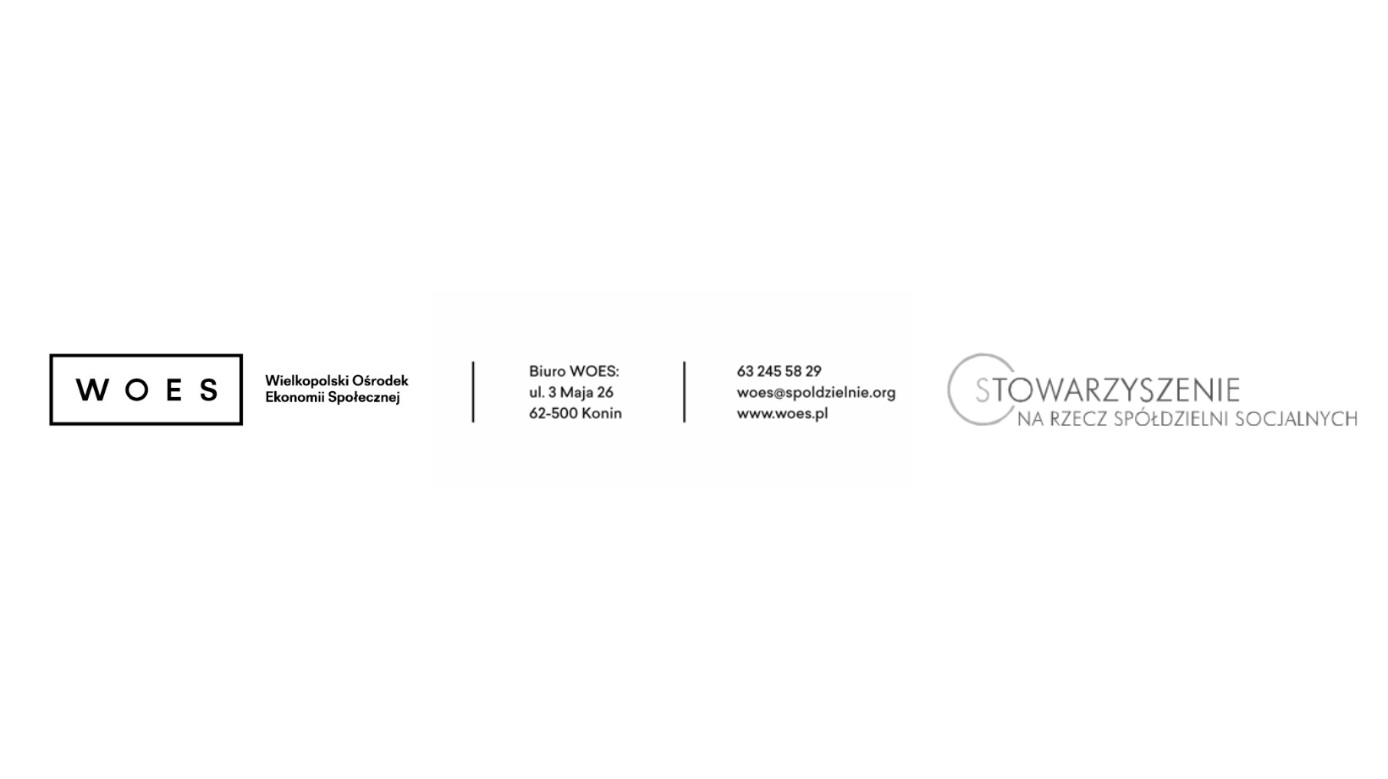 Projekt z dnia 10.10.2023CZĘŚĆ 1 WSPARCIE FINANSOWE NA UTWORZENIE I UTRZYMANIE NOWEGO MIEJSCA PRACY W PRZEDSIĘBIORSTWIE SPOŁECZNYMRegulaminudzielania wsparcia finansowego na utworzenie i utrzymanie miejsca pracyw przedsiębiorstwie społecznymRegulamin udzielania wsparcia finansowego na utworzenie i utrzymanie miejsca pracy w przedsiębiorstwie społecznym, zwany dalej „Regulaminem” określa szczegółowe zasady udzielania wsparcia finansowego na utworzenie i utrzymanie miejsca pracy w przedsiębiorstwie społecznym, lub grupie inicjatywnej i podmiocie ekonomii społecznej, które przekształcą się w przedsiębiorstwo społeczne, zgodnie z obowiązującymi przepisami prawa krajowego i unijnego oraz wytycznymi horyzontalnymi, w szczególności z ustawą z dnia 5 sierpnia 2022 r. o ekonomii społecznej, z „Krajowym Programem Rozwoju Ekonomii Społecznej do 2030 roku. Ekonomia solidarności społecznej” oraz Wytycznymi dotyczącymi realizacji projektów z udziałem środków Europejskiego Funduszu Społecznego Plus w regionalnych programach na lata 2021–2027.§ 1
Słownik pojęćBiznesplan – dokument, który umożliwia ocenę opłacalności planowanego przedsięwzięcia, jego racjonalności finansowej oraz efektów ekonomicznych i korzyści społecznych. Załącznik nr 2 do Regulaminu.Ekonomia społeczna – zgodnie z art. 2 pkt 1 ustawy z dnia 5 sierpnia 2022 r. o ekonomii społecznej, należy przez to rozumieć działalność podmiotów ekonomii społecznej na rzecz społeczności lokalnej w zakresie reintegracji społecznej i zawodowej, tworzenia miejsc pracy dla osób zagrożonych wykluczeniem społecznym oraz świadczenia usług społecznych, realizowaną w formie działalności gospodarczej, działalności pożytku publicznego i innej działalności o charakterze odpłatnym.Grupa inicjatywna – poprzez grupę inicjatywną rozumie się osoby fizyczne bądź prawne, które w toku wsparcia Ośrodka Wsparcia Ekonomii Społecznej wypracowują założenia co do utworzenia przedsiębiorstwa społecznego. Wniosek o udzielenie wsparcia finansowego na utworzenie i utrzymanie miejsca pracy w PS może złożyć grupa inicjatywna. W przypadku pozytywnego zaopiniowania przez Komisję Oceny Wniosków i skierowania wniosku do dofinansowania przez Realizatora Umowa o udzielenie wsparcia finansowego na utworzenie i utrzymanie miejsca pracy zostanie podpisana wyłącznie po dokonaniu rejestracji podmiotu ekonomii społecznej (PES) w Krajowym Rejestrze Sądowym (lub innym rejestrze).Krajowy Program Rozwoju Ekonomii Społecznej (KPRES) – Program rozwoju przyjęty uchwałą nr 212 Rady Ministrów z dnia 26 października 2022 r. Krajowy Program Rozwoju Ekonomii Społecznej do 2030 roku.Komisja Oceny Wniosków (KOW) – komisja powołana przez Realizatora, składająca się z ekspertów, której celem jest ocena Wniosków o udzielenie wsparcia finansowego na utworzenie i utrzymanie miejsca pracy w PS, której skład oraz zasady działania określone są w odrębnym Regulaminie.Nowoutworzone miejsce pracy – miejsce pracy wskazane dla osób o których mowa w § 1 pkt 10 Regulaminu, utworzone w wyniku przyznania wsparcia na utworzenie i utrzymanie nowego miejsca pracy w PS. Nowo utworzone miejsce pracy musi zwiększać liczbę miejsc pracy u Odbiorcy wsparcia w odniesieniu do liczby miejsc pracy w PS w momencie przyznania wsparcia. Nowe miejsce pracy musi zostać utrzymane zgodnie z okresem trwałości ostatniego miejsca pracy na które przyznano wsparcie. Jako miejsce pracy na potrzeby rozliczenia stawki jednostkowej na utworzenie miejsca pracy, należy rozumieć zatrudnienie na podstawie umowy o pracę lub spółdzielczej umowy o pracę w wymiarze co najmniej ½ etatu, a w przypadku osób z niepełnosprawnością sprzężoną lub ze znacznym stopniem niepełnosprawności w wymiarze co najmniej ¼ etatu.Nowotworzone przedsiębiorstwo społeczne – utworzone przez grupę inicjatywną jak również podmiot ekonomii społecznej, który w ramach wsparcia przekształcił się w przedsiębiorstwo społeczne (PS), tj. spełnił wszystkie kryteria wymagane dla przedsiębiorstwa społecznego o których mowa w art. 3 ust. 1 ustawy z dnia 5 sierpnia 2022 r. o ekonomii społecznej w okresie 6 miesięcy od utworzenia pierwszego nowego miejsca pracy na które przyznano wsparcie.Odbiorca wsparcia – podmiot ekonomii społecznej lub przedsiębiorstwo społeczne, który otrzymał decyzję o udzieleniu wsparcia finansowego, z którym Realizator zawarł Umowę o udzielenie wsparcia finansowego na utworzenie i utrzymanie miejsca pracy.Okres trwałości miejsca pracy – okres nieprzerwanego zatrudnienia pracownika/pracowników na miejscu pracy, na które Odbiorca wsparcia otrzymuje wsparcie finansowe zgodnie z zapisami Regulaminu i Umowy o udzielenie wsparcia finansowego na utworzenie i utrzymanie miejsca pracy. Wymagane jest zachowanie okresu trwałości, który wynosi 6 miesięcy od zakończenia okresu utrzymania miejsca pracy (mierzone od momentu upływu okresu 12 miesięcy finansowania utrzymania miejsca pracy).Osoba zagrożona wykluczeniem społecznym – zgodnie z art. 2 pkt 6 ustawy z dnia 5 sierpnia 2022 r. o ekonomii społecznej należy przez to rozumieć:bezrobotnego, o którym mowa w art. 2 ust. 1 pkt 2 ustawy z dnia 20 kwietnia 2004 r. o promocji zatrudnienia i instytucjach rynku pracy (Dz. U. z 2022 r. poz. 690, 830, 1079, 1383 i 1561),bezrobotnego długotrwale, o którym mowa w art. 2 ust. 1 pkt 5 ustawy z dnia 20 kwietnia 2004 r. o promocji zatrudnienia i instytucjach rynku pracy,poszukującego pracy, o którym mowa w art. 2 ust. 1 pkt 22 ustawy z dnia 20 kwietnia 2004 r. o promocji zatrudnienia i instytucjach rynku pracy, bez zatrudnienia:– w wieku do 30. roku życia oraz po ukończeniu 50. roku życia lub– niewykonującego innej pracy zarobkowej, o której mowa w art. 2 ust. 1 pkt 11 ustawy z dnia 20 kwietnia 2004 r. o promocji zatrudnienia i instytucjach rynku pracy,osobę niepełnosprawną w rozumieniu art. 1 ustawy z dnia 27 sierpnia 1997 r. o rehabilitacji zawodowej i społecznej oraz zatrudnianiu osób niepełnosprawnych,absolwenta centrum integracji społecznej oraz absolwenta klubu integracji społecznej, o których mowa w art. 2 pkt 1a i 1b ustawy z dnia 13 czerwca 2003 r. o zatrudnieniu socjalnym,osobę spełniającą kryteria, o których mowa w art. 8 ust. 1 pkt 1 i 2 ustawy z dnia 12 marca 2004 r. o pomocy społecznej (Dz. U. z 2021 r. poz. 2268, z późn. zm.3),osobę uprawnioną do specjalnego zasiłku opiekuńczego, o której mowa w art. 16a ust. 1 ustawy z dnia 28 listopada 2003 r. o świadczeniach rodzinnych (Dz. U. z 2022 r. poz. 615 i 1265),osobę usamodzielnianą, o której mowa w art. 140 ust. 1 i 2 ustawy z dnia 9 czerwca 2011 r. o wspieraniu rodziny i systemie pieczy zastępczej (Dz. U. z 2022 r. poz. 447 i 1700) oraz art. 88 ust. 1 ustawy z dnia 12 marca 2004 r. o pomocy społecznej,osobę z zaburzeniami psychicznymi, o której mowa w art. 3 pkt 1 ustawy z dnia 19 sierpnia 1994 r. o ochronie zdrowia psychicznego (Dz. U. z 2020 r. poz. 685 oraz z 2022 r. poz. 974 i 1700),osobę pozbawioną wolności, osobę opuszczającą zakład karny oraz pełnoletnią osobę opuszczającą zakład poprawczy,osobę starszą, o której mowa w art. 4 pkt 1 ustawy z dnia 11 września 2015 r. o osobach starszych (Dz. U. poz. 1705),osobę, która uzyskała w Rzeczypospolitej Polskiej status uchodźcy lub ochronę uzupełniającą.Ośrodek wsparcia ekonomii społecznej (OWES) – podmiot, o którym mowa w art. 36 ust. 1 ustawy z dnia 5 sierpnia 2022 r o ekonomii społecznej zwany także Realizatorem. OWES prowadzony jest przez Stowarzyszenie Na Rzecz Spółdzielni Socjalnych realizujący projekt pn. Wielkopolski Ośrodek Ekonomii Społecznej na terenie subregionu konińskiego, posiadający akredytację Ministerstwa Rodziny i Polityki Społecznej nr DES-III.453.35.2023.IK/LKW.Podmiot ekonomii społecznej (PES) – zgodnie z art. 2 pkt 5 ustawy z dnia 5 sierpnia 2022 r. o ekonomii społecznej należy przez to rozumieć:spółdzielnię socjalną,warsztat terapii zajęciowej i zakład aktywności zawodowej,centrum integracji społecznej i klub integracji społecznej,spółdzielnię pracy, w tym spółdzielnię inwalidów i spółdzielnię niewidomych, oraz spółdzielnię produkcji rolnej,organizację pozarządową, o której mowa w art. 3 ust. 2 ustawy z dnia 24 kwietnia 2003 r. o działalności pożytku publicznego i o wolontariacie (Dz. U. z 2022 r. poz. 1327 i 1265), z wyjątkiem partii politycznych, europejskich partii politycznych, związków zawodowych i organizacji pracodawców, samorządów zawodowych, fundacji utworzonych przez partie polityczne i europejskich fundacji politycznych,podmiot, o którym mowa w art. 3 ust. 3 pkt 1, 2 lub 4 ustawy z dnia 24 kwietnia 2003 r. o działalności pożytku publicznego i o wolontariacie.Projekt – Projekt pod nazwą Wielkopolski Ośrodek Ekonomii Społecznej realizowany w ramach Programu Fundusze Europejskie dla Wielkopolski na lata 2021 - 2027 (FEW 2021+) ze środków Europejskiego Funduszu Społecznego.Numer projektu: FEWP.06.11-IZ.00-0002/23Strona internetowa projektu: www.woes.plAdres mailowy do kontaktu w sprawie projektu: woes@spoldzielnie.orgPrzedsiębiorstwo społeczne (PS) – podmiot ekonomii społecznej, posiadający status przedsiębiorstwa społecznego, zgodnie z art. 3 ust. 1 ustawy z dnia 5 sierpnia 2022 r. o ekonomii społecznej.Regulamin – rozumiany jako Regulamin udzielania wsparcia finansowego na utworzenie i utrzymanie miejsca pracy w przedsiębiorstwie społecznym.Stawka jednostkowa na utworzenie i utrzymanie miejsca pracy w PS – jest to zryczałtowane wsparcie finansowe dla Odbiorcy wsparcia związane z utworzeniem i utrzymaniem miejsca pracy na zasadach uzgodnionych w Regulaminie i Umowie o udzielenie wsparcia finansowego na utworzenie i utrzymanie miejsca pracy. Wsparcie finansowe na:utworzenie miejsca pracy w wysokości do 31 229 zł będące stawką jednostkową, przy czym maksymalna łączna kwota wsparcia na utworzenie miejsc pracy przyznanego dla jednego Odbiorcy wsparcia nie może być większa niż dziesięciokrotność wyżej wskazanej stawki jednostkowej w okresie trwałości miejsca pracy, o którym mowa w § 1 pkt 9,utrzymanie miejsca pracy. Zakres i intensywność finansowego wsparcia na utrzymanie miejsca pracy oraz okres jego świadczenia, a także jego wysokość, są dostosowane do indywidualnych potrzeb PS. Stawka jednostkowa na utrzymanie miejsca pracy jest kwalifikowalna tylko łącznie ze stawką na utworzenie miejsca pracy i wynosi:32 400 zł - w przypadku utrzymania miejsca pracy na pełen etat przez 12 miesięcy;24 300 zł - w przypadku utrzymania miejsca pracy na ¾ etatu przez 12 miesięcy;16 200 zł – w przypadku utrzymania miejsca pracy na ½ etatu przez 12 miesięcy .Indeksacja stawek nie stanowi zmiany niniejszego Regulaminu.Subregion koniński – poniżej wymienione powiaty województwa wielkopolskiego:KonińskiMiasto KoninKolskiSłupeckiGnieźnieńskiWrzesińskiTurecki.Trwałość miejsca pracy – miejsce pracy uznaje się za utrzymane pod warunkiem nieprzerwanego zatrudnienia na nim osób, o których mowa § 1 pkt. 10 Regulaminu przez okres co najmniej 12 miesięcy od dnia jego utworzenia. Po okresie utrzymania miejsca pracy wymagane jest zachowanie okresu trwałości, który wynosi 6 miesięcy od zakończenia okresu utrzymania miejsca pracy (mierzone od momentu upływu okresu 12 miesięcy finansowania utrzymania miejsca pracy). Dopuszcza się przerwy w zatrudnieniu nie dłuższe niż łącznie 30 dni kalendarzowych w okresie 12 miesięcy uprawniające do kwalifikowania stawki jednostkowej. Każdy kolejny dzień przerwy (ponad dopuszczalne 30 dni) odpowiednio wydłuża okres utrzymania miejsca pracy. Przerwy w zatrudnieniu dotyczą także okresu trwałości miejsc pracy. W przypadku braku możliwości zastąpienia osoby z niepełnosprawnością sprzężoną lub ze znacznym stopniem niepełnosprawności, zatrudnionej w wymiarze ¼ etatu, możliwe jest zatrudnienie innej osoby niespełniającej tego kryterium w wymiarze co najmniej ½ etatu pod warunkiem spełnienia przez nią jednego z kryteriów wskazanych w § 1 pkt 10 Regulaminu.19. Trwałość przedsiębiorstwa społecznego rozumiana jako:utrzymanie statusu PS przez okres obowiązywania Umowy o udzielenie wsparcia finansowego na utworzenie i utrzymanie miejsca pracy,w przypadku PES przekształcanych w PS – uzyskanie statusu PS przed upływem 6 miesięcy od dnia utworzenia pierwszego nowego miejsca pracy w ramach przyznanego wsparcia, tj. w okresie o którym mowa w sekcji 4.4.1 pkt 2 wytycznych dotyczących realizacji projektów z udziałem środków Europejskiego Funduszu Społecznego Plus w regionalnych programach na lata 2021–2027, oraz utrzymanie go przez okres obowiązywania Umowy o udzielenie wsparcia finansowego na utworzenie i utrzymanie powstałego w wyniku otrzymanego wsparcia miejsca pracy, w przypadku zmiany ww. wytycznych okres ten może ulec zmianie,zapewnienie, że przed upływem 3 lat od rozliczenia wsparcia finansowego, podmiot nie przekształci się w podmiot gospodarczy niespełniający definicji PES, a w przypadku likwidacji tego PES – zapewnienie, że majątek zakupiony w związku z udzieleniem wsparcia finansowego na utworzenie i utrzymanie miejsc pracy zostanie ponownie wykorzystany na wsparcie PS, o ile przepisy prawa nie stanowią inaczej.Wniosek – dokument składany przez grupę inicjatywną, podmiot ekonomii społecznej lub przedsiębiorstwo społeczne w celu pozyskania wsparcia finansowego na utworzenie i utrzymanie miejsc pracy. Wzór wniosku stanowi załącznik nr 1 do Regulaminu.Wsparcie finansowe – bezzwrotne wsparcie finansowe, które udzielane jest Odbiorcom wsparcia na zasadach określonych w Regulaminie oraz Umowie o udzielenie wsparcia finansowego na utworzenie i utrzymanie miejsca pracy. Wsparcie finansowe wypłacane jest na podstawie stawek jednostkowych na utworzenie i utrzymanie miejsca pracy.Wytyczne –Wytyczne dotyczące realizacji projektów z udziałem środków Europejskiego Funduszu Społecznego Plus w regionalnych programach na lata 2021–2027.Instytucja Zarządzająca (IZ) – instytucja zarządzająca, o której mowa w art. 71 rozporządzenia ogólnego, tj. Instytucja Zarządzająca Funduszami Europejskimi dla Wielkopolski - Urząd Marszałkowski Województwa Wielkopolskiego w Poznaniu.
§ 2
Ogólne postanowienia odnoszące się do udzielania wsparcia finansowego w formie stawki jednostkowej na utrzymanie i utworzenie miejsca pracyW ramach Projektu Odbiorcy wsparcia może zostać udzielone wsparcie:finansowe na utworzenie miejsca pracy będące stawką jednostkową, przy czym maksymalna łączna kwota wsparcia przyznana dla jednego Odbiorcy wsparcia nie może być większa niż dziesięciokrotność stawki jednostkowej wskazanej w § 1 pkt 16 w okresie trwałości miejsca pracy, o którym mowa w § 1 pkt 9,finansowe na utrzymanie miejsca pracy. Zakres i intensywność finansowego wsparcia na utrzymanie miejsca pracy oraz okres jego świadczenia, a także jego wysokość, są dostosowane do indywidualnych potrzeb PS. Stawka jednostkowa na utrzymanie miejsca pracy jest kwalifikowalna tylko łącznie ze stawką na utworzenie miejsca pracy.O udzielenie wsparcia może ubiegać się:grupa inicjatywna tworząca przedsiębiorstwo społecznepodmiot ekonomii społecznej przekształcany w przedsiębiorstwo społeczne,przedsiębiorstwo społeczne.Wsparcie finansowe na utworzenie i utrzymanie miejsca pracy przyznawane jest Odbiorcy wsparcia na podstawie Wniosku o udzielenie wsparcia finansowego na utworzenie i utrzymanie nowego miejsca pracy w PS wraz z biznesplanem i niezbędnymi załącznikami.Wsparcie finansowe na utworzenie i utrzymanie miejsca pracy ma zawsze charakter pomocy de minimis w rozumieniu art. 2 Rozporządzenia 1998/2006 Komisji Europejskiej (Dz. U. WE L 379 z dnia 28.12.2006), ponieważ stanowi korzyść ekonomiczną dla przedsiębiorcy. Co oznacza, że w dniu podpisania Umowy o udzielenie wsparcia finansowego na utworzenie i utrzymanie miejsca pracy wymienionego w ust. 1 lub najpóźniej w ciągu 7 dni od podpisania tej Umowy Realizator wyda Odbiorcy wsparcia zaświadczenie o udzielonej pomocy de minimis zgodnie ze wzorem określonym w załączniku do rozporządzenia Rady Ministrów z dnia 20 marca 2007 r. w sprawie zaświadczeń o pomocy de minimis i pomocy de minimis wrolnictwie lub rybołówstwie. W przypadku niewykorzystania przyznanego wsparcia, Realizator zobowiązany jest wydać Odbiorcy wsparcia w terminie 14 dni od dnia stwierdzenia tej okoliczności, korektę zaświadczenia o pomocy de minimis, która stwierdza utratę ważności poprzedniego zaświadczenia oraz opiewa na kwotę faktycznie udzielonej pomocy.Szczegółowe zasady ubiegania się, przyznawania oraz wydatkowania wsparcia finansowego na utworzenie i utrzymanie miejsca pracy omówione zostały w § 3, 4, 5, 6 Regulaminu.§ 3
Ogólne zasady ubiegania się o wsparcie finansowe
Wsparcie finansowe może zostać przyznane podmiotom wskazanym w § 1 pkt 7 i 14 Regulaminu po spełnieniu niżej wymienionych wymogów:zakwalifikowaniu do projektu – zgodnie z Regulaminem rekrutacji i uczestnictwa w projekcie,zaliczeniu bloku szkoleniowo-doradczego realizowanego w ramach Projektu w wymiarze minimum 75% ścieżki wsparcia określonej przez Realizatora,złożenie w wyznaczonym terminie poprawnie wypełnionego i podpisanego Wniosku o udzielenie wsparcia finansowego na utworzenie i utrzymanie nowego miejsca pracy w PS (wg wzoru stanowiącego załącznik nr 1 do Regulaminu) wraz z biznesplanem (według wzoru stanowiącego załącznik nr 2 do Regulaminu) oraz z innymi wymaganymi załącznikami wskazanym w § 5 pkt 2 niniejszego regulaminu, w jednym oryginalnym egzemplarzu w formie papierowej i wersji elektronicznej przesłanej na adres e-mail wskazany przez Realizatora,uzyskanie pozytywnej oceny Komisji Oceny Wniosków (minimum 60% punktów = 72 punkty) – z tym zastrzeżeniem, że w każdej z kategorii oceny wniosek musi otrzymać minimum 60% punktów, możliwych do uzyskania w każdej kategorii oceny oznaczonej cyfrą rzymską w § 5 pkt 15 Regulaminu (nie dotyczy pkt VIII), pod warunkiem posiadania przez Realizatora środków finansowych na udzielenie tego wsparcia,w przypadku tworzenia nowego miejsca pracy w przedsiębiorstwie społecznym lub podmiocie ekonomii społecznej przekształcanym w przedsiębiorstwo społeczne – posiadania siedziby lub jednostki organizacyjnej na terenie subregionu konińskiego.Wsparcie finansowe w formie stawki jednostkowej na utworzenie miejsca pracy przeznaczone jest wyłącznie na zatrudnienie osób wskazanych § 1 pkt 10 Regulaminu.Osoby o których mowa w § 1 pkt 10 Regulaminu muszą mieć miejsce zamieszkania (w rozumieniu przepisów Kodeksu Cywilnego) na terenie subregionu konińskiego.Status osób, o których mowa w § 1 pkt 10 Regulaminu, jest weryfikowany w momencie złożenia Wniosku o udzielenie wsparcia finansowego na utworzenie i utrzymanie nowego miejsca pracy w PS wraz z biznesplanem oraz innymi wymaganymi dokumentami poświadczającymi spełnianie kryteriów kwalifikowalności do zatrudnienia na nowoutworzonym miejscu pracy (tj. zaświadczenie z ZUS/zaświadczenie z PUP, orzeczenie o niepełnosprawności, inne dokumenty poświadczające kwalifikowalność itp.). Nie jest możliwe przyznanie wsparcia finansowego na utworzenie miejsca pracy dla osób, które wykonują pracę na podstawie umowy o pracę, spółdzielczej umowy o pracę lub umowy cywilnoprawnej, lub prowadzą działalność gospodarczą w momencie podejmowania zatrudnienia w PS. Spełnianie przez te osoby przesłanek wskazanych w § 1 pkt 10 musi zostać potwierdzone przez Odbiorcę wsparcia na dzień podpisania Umowy o udzielenie wsparcia na utworzenie i utrzymanie miejsc pracy. W uzasadnionych przypadkach możliwe jest odstąpienie od weryfikacji przesłanek wskazanych w § 1 pkt 10  na etapie składania wniosku i podpisywania umowy na utworzenie i utrzymanie miejsc pracy.Wnioskodawca wyznacza w biznesplanie osobę odpowiedzialną za kontakt z Realizatorem w sprawach związanych z udzielaniem wsparcia finansowego, do której będzie kierowana korespondencja związana z procesem udzielania wsparcia finansowego. Ewentualna zmiana osoby odpowiedzialnej za kontakt z Realizatorem następuje w drodze e-mailowej lub w formie papierowej poprzez przesłanie stosownej informacji na adres do korespondencji wskazany przez Realizatora lub złożenie wersji papierowej informacji o zmianie tej osoby w biurze Realizatora.Komunikacja odbywa się w formie pisemnej i/lub e-mailowej i/lub elektronicznej zgodnie z art. 77 Kodeksu Cywilnego.Odbiorca wsparcia zobowiązany jest do współpracy i udostępniania wszelkich dokumentów i informacji Realizatorowi, w celu monitorowania statusu oraz sytuacji PS (w tym w szczególności sytuacji finansowej oraz trwałości i poziomu zatrudnienia w PS) zgodnie z celem niniejszego działania, niniejszym Regulaminem, Krajowym Programem Rozwoju Ekonomii Społecznej, Wytycznymi oraz Standardami Ośrodków Wsparcia Ekonomii Społecznej.§ 4
Wsparcie finansowe na utworzenie miejsca pracy w formie stawki jednostkowej – zasady ogólne
Wsparcie finansowe jest przeznaczane na pokrycie wydatków niezbędnych do rozpoczęcia lub prowadzenia działalności w ramach:przedsiębiorstwa społecznego w związku z utworzeniem miejsc pracy dla osób wskazanych w § 1 pkt 10 Regulaminu,podmiotu ekonomii społecznej w związku z przekształceniem podmiotu w przedsiębiorstwo społeczne i utworzeniem miejsc pracy dla osób wskazanych w § 1 pkt 10 Regulaminu.Realizator informuje podmioty kwalifikujące się do objęcia wsparciem o planowanym terminie składania Wniosków o udzielenie wsparcia finansowego na utworzenie i utrzymanie miejsca pracy w PS poprzez zamieszczenie informacji na stronie internetowej projektu.Ogłoszenie zawiera m.in. termin rozpoczęcia i zakończenia naboru, który nie może być krótszy niż 10 dni kalendarzowych od dnia publikacji ogłoszenia, miejsce przyjmowania dokumentów oraz formę składania wniosków.Stawka jednostkowa na utrzymanie miejsca pracy w PS jest kwalifikowalna tylko łącznie ze stawką na utworzenie miejsca pracy.Stawki jednostkowe na utworzenie i utrzymanie miejsca pracy w PS podlegają indeksacji zgodnie z Wytycznymi według punktu 16 Sekcja 4.4.1. Stawki jednostkowe na utworzenie i utrzymanie miejsca pracy w PS.Aktualne stawki jednostkowe na utworzenie i utrzymanie miejsca pracy w PS będą podane wraz z ogłoszeniem o naborze wniosków na stronie internetowej Realizatora. Indeksacja nie dotyczy podpisanych już umów o wsparcie finansowe.Jedno PS może uzyskać wsparcie finansowe na utworzenie i utrzymanie maksymalnie dziesięciu miejsc pracy, jako:nowotworzone PS lub PES przekształcany w PS,PS, niekorzystające przed przystąpieniem do udziału w Projekcie ze wsparcia finansowego na utworzenie i utrzymanie miejsc pracy,PS, korzystające ze wsparcia finansowego na utworzenie i utrzymanie miejsca pracy, po upływie okresu trwałości dla wszystkich stworzonych wcześniej przy udziale zewnętrznego wsparcia finansowego miejsc pracy.Stawka jednostkowa na utworzenie miejsca pracy w PS obejmuje środki finansowe przyznane PS na utworzenie przez nie miejsca pracy dla osoby, która dzięki temu poprawi swój status na rynku pracy. W ramach wsparcia pokrywane są m.in.:koszty składników majątku trwałego, ich instalacji i uruchomienia oraz ubezpieczenia i ochrony w okresie 12 miesięcy finansowania miejsca pracy,wyposażenia miejsca pracy wraz z kosztami jego dostawy, instalacji i uruchomienia, dostosowania lub adaptacji (w tym prace remontowo wykończeniowe budynków i pomieszczeń),aktywów obrotowych i środków produkcji,zakupu wartości niematerialnych i prawnych,opłat związanych z uruchomieniem leasingu oraz kredytu inwestycyjnego,środków transportu, pod warunkiem, że:co do zasady kwota przeznaczona na zakup środków transportu nie przekracza 50% wartości wsparcia finansowego na utworzenie miejsca pracy , z tym zastrzeżeniem, że w szczególnych i uzasadnionych przypadkach, związanych bezpośrednio z rodzajem i specyfiką prowadzonej przez Odbiorcę wsparcia działalności, Realizator może zezwolić na zwiększenie tej wartości,stanowią one niezbędny element projektu i będą wykorzystywane jedynie do celu określonego w biznesplanie,nie będą służyły wykonywaniu działalności gospodarczej w zakresie drogowego transportu towarów,Realizator może wezwać Odbiorcę wsparcia do przedstawienia wyceny dokonanej przez rzeczoznawcę w zakresie rynkowej ceny środka transportu. Opinia ta winna być przedstawiona Realizatorowi przed zakupem środka transportu. Koszt opracowania tej opinii nie może zostać sfinansowany z przyznanego w ramach Projektu wsparcia.Wsparcie finansowe w formie stawki jednostkowej na utworzenie miejsca pracy w PS nie może stanowić wsparcia służącego pokryciu kosztów bieżącej działalności przedsiębiorstwa społecznego (takich jak czynsz, wynagrodzenia, itp.).Wsparcie finansowe w formie stawki jednostkowej na utworzenie miejsca pracy w PS może być przeznaczone na pokrycie wydatków spełniających łącznie poniższe warunki:uznanych za niezbędne do prowadzenia przedsiębiorstwa społecznego,odpowiednio uzasadnionych,faktycznie poniesionych,poniesionych w sposób przejrzysty, racjonalny i efektywny, z zachowaniem zasad uzyskiwania najlepszych efektów z danych nakładów,określonych Umową o udzielenie wsparcia finansowego na utworzenie i utrzymanie miejsca pracy oraz ujętych w biznesplanie,poniesionych w okresie realizacji inwestycji, określonym w Umowie o udzielenie wsparcia finansowego na utworzenie i utrzymanie miejsca pracy, jednakże nie wcześniej niż w dniu złożenia Wniosku o udzielenie wparcia finansowego na utworzenie i utrzymanie nowego miejsca pracy w PS.Realizator rekomenduje Odbiorcy wsparcia realizowanie wydatków wyłącznie za pośrednictwem własnego wyodrębnionego na potrzeby realizacji i rozliczania wsparcia finansowego rachunku bankowego wskazanego w Umowie o udzielenie wsparcia finansowego na utworzenie i utrzymanie miejsca pracy.Na fakturach, rachunkach lub w odrębnych dokumentach zgodnych z ustawą o rachunkowości i innymi aktami prawnymi Odbiorca wsparcia sporządzi szczegółowy opis wydatków poniesionych w celu rozliczenia udzielonego wsparcia finansowego na utworzenie nowego miejsca pracy w PS:opis ten winien zawierać numer Umowy o udzielenie wsparcia finansowego na utworzenie i utrzymanie miejsca pracy,nazwy opisywanych na fakturze wydatków muszą odpowiadać nazwom wydatków wymienionych w biznesplanie,w przypadku, gdy dokument (faktura/rachunek/inny dokument księgowy potwierdzający poniesienie wydatku) dotyczy kilku działań/czynności, należy wykazać wszystkie wydatki w rozbiciu na poszczególne działania/czynności.Odbiorca wsparcia zobowiązany jest do prowadzenia wyodrębnionych kont księgowych związanych z otrzymanym wsparciem finansowym. Ponadto Odbiorca wsparcia zobowiązany jest do przedstawienia na żądanie Realizatora polityki rachunkowości z wyszczególnionym planem kont.Odbiorca wsparcia zobowiązany jest do prowadzenia działalności zgodnie z aktualnie obowiązującymi przepisami prawa, w szczególności zgodnie z:ustawą z dnia 29 września 1994 r. o rachunkowości,ustawą z dnia 1 marca 2018 r. o przeciwdziałaniu praniu pieniędzy oraz finansowaniu terroryzmu,ustawą z dnia 11 marca 2004 r. o podatku od towarów i usług,ustawą z dnia 6 marca 2018 r. Prawo przedsiębiorców.Realizator rekomenduje wydatkowanie wsparcia finansowego w formie bezgotówkowej, np. przelew czy zapłata kartą płatniczą, bądź płatności bezgotówkowej powyżej określonej kwoty, w szczególności w odniesieniu do transakcji, których wartość przekracza równowartość kwoty, o której mowa w art. 19 ustawy z dnia 6 marca 2018 r. Prawo przedsiębiorców (Dz. U. z  2018 r. poz. 646).Wsparcie finansowe wypłacane jest wyłącznie przedsiębiorstwu społecznemu bądź podmiotowi ekonomii społecznej, który przekształci się zgodnie z zapisami niniejszego Regulaminu w przedsiębiorstwo społeczne, na podstawie Umowy o udzielenie wsparcia finansowego na utworzenie i utrzymanie miejsca pracy, której wzór stanowi załącznik nr 3 do Regulaminu.Realizator sprawuje nadzór nad funkcjonowaniem PS, które otrzymały wsparcie na utworzenie i utrzymanie miejsc pracy w ramach Projektu, w tym weryfikuje, czy PS są prowadzone zgodnie z Regulaminem udzielania wsparcia finansowego na utworzenie i utrzymanie miejsca pracy w PS, Umową o udzielenie wsparcia finansowego na utworzenie i utrzymanie miejsca pracy oraz Wytycznymi.Osoby, zatrudniane na miejscach pracy utworzonych w ramach stawki jednostkowej na utworzenie i utrzymanie miejsca pracy, nie mogą pracować w danym PS lub PES przekształcanym w PS (na podstawie umowy o pracę lub umów cywilnoprawnych) w okresie 12 miesięcy poprzedzających złożenie Wniosku o udzielenie wsparcia finansowego na utworzenie i utrzymanie miejsca pracy w PS.§ 5
Wsparcie finansowe na utworzenie i utrzymanie nowego miejsca pracy w przedsiębiorstwie społecznym – zasady udzielania, wypłacania i rozliczania. Zabezpieczenie prawidłowej realizacji UmowyPo zakończeniu bloku wsparcia szkoleniowo-doradczego uczestnicy projektu tj. grupa inicjatywna, przedsiębiorstwo społeczne bądź podmiot ekonomii społecznej przekształcany w przedsiębiorstwo społeczne, w związku z utworzeniem i utrzymaniem miejsca pracy dla osób wskazanych § 1 pkt 10 Regulaminu, są uprawnieni do złożenia Wniosku o udzielenie wsparcia finansowego na utworzenie i utrzymanie nowego miejsca pracy w PS (zgodnie ze wzorem stanowiącym załącznik nr 1 do Regulaminu) wraz z biznesplanem (zgodnie ze wzorem stanowiącym załącznik nr 2 do Regulaminu) z wymaganymi załącznikami, zgodnie z zasadami przedstawionymi poniżej, w wyznaczonym przez OWES terminie, podanym do wiadomości zgodnie z § 4 pkt 3. Realizator może warunkowo wyrazić zgodę na złożenie Wniosku o udzielenie wsparcia finansowego na utworzenie i utrzymanie miejsca pracy w PS, przez uczestników projektu przed dniem ukończenia bloku wsparcia szkoleniowo-doradczego.Wsparcie finansowe na utworzenie i utrzymanie miejsca pracy jest przyznawane na podstawie Wniosku o udzielenie wsparcia finansowego na utworzenie i utrzymanie nowego miejsca pracy w PS (którego wzór stanowi załącznik nr 1 do niniejszego Regulaminu) wraz z biznesplanem, którego wzór stanowi załącznik nr 2 do Regulaminu, wraz z dokumentami zgodnie z poniższym zestawieniem w formie tabelarycznej:
Niezwłocznie po otrzymaniu decyzji OWES o udzieleniu wsparcia finansowego na utworzenie i utrzymanie nowego miejsca pracy Odbiorca wsparcia przedkłada Realizatorowi następujące dokumenty niezbędne do zawarcia Umowy o udzielenie wsparcia finansowego na utworzenie i utrzymanie miejsca pracy:Decyzja o udzieleniu wsparcia finansowego na utworzenie i utrzymanie miejsca pracy w przedsiębiorstwie społecznym ważna jest 3 miesiące od dnia jej otrzymania przez Odbiorcę wsparcia i po tym terminie wygasa. Po tym czasie – na pisemny uzasadniony wniosek Odbiorcy wsparcia – OWES może wydłużyć jej ważność, jeżeli zachodzą uprawdopodobnione przesłanki, że wydłużenie ważności decyzji doprowadzi do realizacji celów określonych w biznesplanie. OWES może – po wydłużeniu decyzji o udzieleniu wsparcia – podjąć decyzję o zamknięciu przedmiotowego wsparcia.Biznesplan przygotowywany jest przez grupy inicjatywne/podmioty ekonomii społecznej/ przedsiębiorstwa społeczne, które ubiegają się o wsparcie finansowe na utworzenie i utrzymanie miejsca pracy w przedsiębiorstwie społecznym.Biznesplan zawiera:ogólną charakterystykę planowanego przedsięwzięcia,plan marketingowy,prognozę sprzedaży,charakterystykę i potencjał wnioskodawcy,zasoby ludzkie,opis planowanej inwestycji,prognozę finansową.Oceny biznesplanów dokonuje Komisja Oceny Wniosków (KOW) zgodnie z Regulaminem KOW, stanowiącym załącznik nr 7 do Regulaminu.Błędy formalne w dokumentach niezbędnych do udzielenia wsparcia finansowego mogą zostać jednorazowo poprawione przez Wnioskodawcę (grupę inicjatywną, przedsiębiorstwo społeczne, bądź podmiot ekonomii społecznej). O konieczności dokonania ich poprawy Wnioskodawca informowany jest przez Realizatora niezwłocznie po ich ujawnieniu.Ocena formalna i merytoryczna dokonywana jest w terminie 30 dni od daty wpłynięcia biznesplanu, przy czym wezwanie Wnioskodawcy do usunięcia braków i/lub błędów formalnych w biznesplanie przesłane przez Realizatora wydłuża ten termin o czas od otrzymania wezwania przez Wnioskodawcę do otrzymania uzupełnień przez Realizatora. W uzasadnionych przypadkach termin ten może zostać wydłużony za zgodą Instytucji Zarządzającej projektami z udziałem środków EFS+ w regionalnych programach na lata 2021-2027.W trakcie oceny przez KOW może wystąpić konieczność obrony biznesplanu przez Wnioskodawcę:fakultatywność bądź obligatoryjność obrony biznesplanu wynika z Regulaminu KOW, którego treść stanowi załącznik nr 7 do Regulaminu,fakultatywna obrona biznesplanu – w przypadku stwierdzenia na etapie oceny merytorycznej niejasności w treści biznesplanu, utrudniających KOW zrozumienie intencji Wnioskodawcy (np. błędy rachunkowe, oczywiste omyłki pisarskie, zapisy powodujące rozbieżne interpretacje, itd.), KOW może wezwać Wnioskodawcę w terminie nie dłuższym niż 3 dni robocze na spotkanie z KOW, celem przeprowadzenia rozmowy dotyczącej wyjaśnienia założeń, aspektów finansowych, ekonomicznych i społecznych biznesplanu.W wyniku oceny biznesplan może uzyskać maksymalnie 120 punktów. Wsparcie finansowe jest przyznawane Odbiorcom wsparcia, których biznesplany uzyskały minimum 60% punktów, tj. 72 punkty oraz minimum 60% punktów możliwych do uzyskania w każdej kategorii oceny oznaczonej cyfrą rzymską w § 5 pkt 15 Regulaminu (nie dotyczy pkt VIII), pod warunkiem posiadania przez Realizatora środków finansowych na udzielenie tego wsparcia.W przypadku uzyskania przez Odbiorców wsparcia takiej samej liczby punktów, o pozycji na liście rankingowej decyduje wyższa liczba punktów przyznana za poniższe elementy oceny: Celowość przedsięwzięcia, aspekty społeczne i kluczowe sfery rozwojowe przedsiębiorstw społecznych KPRES.Po przeprowadzeniu oceny, Realizator na jej podstawie może podjąć decyzję o:udzieleniu wsparcia finansowego,nieudzieleniu wsparcia finansowego ze względu na brak wymaganej liczby punktów,nieudzieleniu wsparcia finansowego ze względu na brak środków finansowych.Realizator ma obowiązek pisemnego informowania Instytucji Zarządzającej EFS+ o terminie i miejscu posiedzenia KOW, w terminie co najmniej 5 dni przed planowanym posiedzeniem KOW, także w przypadku procedury odwoławczej, przy czym w tym przypadku (ze względu na cel działania) termin ten może być krótszy. Przedstawiciele IZ mają prawo uczestniczyć w posiedzeniu w charakterze obserwatorów z prawem wglądu do dokumentacji.Komisja Oceny Wniosków dokonuje oceny w oparciu o następujące kryteria:Na podstawie wyników oceny Komisji Oceny Wniosków, OWES przygotowuje listy rankingowe Odbiorców wsparcia, z zastrzeżeniem że ze wsparcia na utworzenie i utrzymanie miejsca pracy w PS można skorzystać tylko łącznie. OWES każdorazowo może przygotować również listę rezerwową dla grup inicjatywnych/ podmiotów.Listy rankingowe grup inicjatywnych/podmiotów ekonomii społecznej/ przedsiębiorstw społecznych zakwalifikowanych do wsparcia finansowego na utworzenie i utrzymanie miejsca pracy w PS OWES zamieszcza na stronie internetowej projektu, wraz z informacją o dacie przyznania tego wsparcia, jego zakresie oraz liczbie przyznanych punktów w ramach oceny merytorycznej. OWES będzie aktualizował listy rankingowe niezwłocznie, nie później niż do 3 dni roboczych od momentu przyznania wsparcia finansowego na utworzenie i utrzymanie miejsca pracy w PS.Decyzję Realizatora o przyznaniu bądź nie przyznaniu wsparcia finansowego na utworzenie i utrzymanie miejsca pracy w PS Odbiorca wsparcia otrzymuje na piśmie w terminie 14 dni od dnia ogłoszenia/aktualizacji listy rankingowej, wraz z informacją o uzyskanej w wyniku oceny wniosku liczbą punktów oraz uzasadnieniem w przypadku decyzji o nieprzyznaniu wsparcia.Wnioskodawca, który nie zgadza się z decyzją Realizatora o nieprzyznaniu wsparcia na utworzenie i utrzymanie nowego miejsca pracy w PS ze względu na brak wymaganej liczby punktów, bądź z decyzją o nie przyznaniu wsparcia na utworzenie i utrzymanie miejsca pracy w PS ze względu na brak środków finansowych, w terminie 5 dni roboczych od dnia otrzymania informacji o podjętej decyzji, ma prawo jeden raz zwrócić się z wnioskiem o ponowną weryfikację biznesplanu, wraz z przedstawieniem dodatkowych wyjaśnień/informacji i/lub uzupełnieniem ewentualnych uchybień, zgodnie z § 5 Regulaminu.Po otrzymaniu decyzji o udzieleniu wsparcia na utworzenie i utrzymanie miejsc pracy w PS grupa inicjatywna rejestruje podmiot w Krajowym Rejestrze Sądowym, lub innym rejestrze i niezwłocznie po tym przedkłada OWES dokumenty wymienione w § 5 pkt 3 Regulaminu, niezbędne do zawarcia Umowy o udzielenie wsparcia finansowego na utworzenie i utrzymanie miejsca pracy.Nowe miejsce pracy musi zostać utworzone do 3 miesięcy od dnia wypłaty wsparcia finansowego na utworzenie miejsca pracy w PS. W przypadku nieutworzenia miejsca pracy w terminie do 3 miesięcy od dnia wypłaty środków, wsparcie finansowe w całości podlega zwrotowi. Okres ten w uzasadnionych przypadkach może zostać wydłużony o 30 dni. Za uzasadniony przypadek należy uznać wystąpienie czynników zewnętrznych, niezależnych od PS, które uniemożliwiają mu zatrudnienie osoby w tym terminie np. problem z uzyskaniem pozwoleń, odbiory techniczne. Za dzień wypłaty środków uznaje się dzień obciążenia rachunku bankowego Realizatora.W przypadku braku zastrzeżeń ze strony Realizatora do dokumentów wymienionych w ust. 3, Odbiorca wsparcia podpisuje z OWES Umowę o udzielenie wsparcia finansowego na utworzenie i utrzymanie miejsca pracy, której wzór stanowi załącznik nr 3 do Regulaminu.Umowa o udzielenie wsparcia finansowego na utworzenie i utrzymanie miejsca pracy określa w szczególności wartość i warunki wypłaty wsparcia finansowego, w tym okres jego wydatkowania, obowiązki kontrolne i zasadę trwałości miejsc pracy oraz PS, a także zobowiązania Odbiorcy wsparcia do:utrzymania statusu PS przez okres obowiązywania Umowy, a w przypadku PES przekształcanych w PS uzyskania statusu PS przed upływem 6 miesięcy od dnia utworzenia pierwszego miejsca pracy oraz utrzymania go przez okres obowiązywania Umowy o udzielenie wsparcia finansowego na utworzenie i utrzymanie miejsca pracy;zapewnienia, że przed upływem 3 lat od rozliczenia wsparcia finansowego, Odbiorca wsparcia nie przekształci się w podmiot gospodarczy nie spełniający definicji PES, a w przypadku likwidacji tego PES – zapewnienia, że majątek zakupiony w związku z udzieleniem wsparcia finansowego na utworzenie i utrzymanie miejsca pracy zostanie ponownie wykorzystany na wsparcie PS, o ile przepisy prawa nie stanowią inaczej;prowadzenia działalności przez okres utrzymania miejsca pracy wynoszący 12 miesięcy oraz okres trwałości miejsca pracy i trwałości PS (łącznie) wynoszący 6 miesięcy od zakończenia okresu utrzymania miejsca pracy (mierzone od momentu upływu okresu 12 miesięcy finansowania utrzymania miejsca pracy);przestrzegania przepisów i wymogów wynikających z przepisów powszechnie obowiązującego prawa (np. podatkowych, rachunkowych oraz innych regulacji związanych z prowadzeniem przedsiębiorstwa społecznego);złożenie oświadczenia dot. sytuacji podmiotu w momencie ubiegania się o wsparcie finansowe/ zawarcia Umowy o udzielenie wsparcia finansowego, dot. braku podwójnego finansowania działań finansowanych z EFS+ ze środkami przeznaczonymi na wsparcie ekonomii społecznej w ramach KPO, o którym mowa w pkt 2 i 3;osiągnięcia i utrzymania wskaźnika liczby miejsc pracy utworzonych w przedsiębiorstwie społecznym określonych w biznesplanie – w wyniku przyznania PS lub PES przekształcanemu w PS wsparcia finansowego na utworzenie i utrzymanie miejsca pracy dojdzie do zwiększenia ogólnej liczby miejsc pracy w tym podmiocie co najmniej o liczbę miejsc pracy, na którą przyznano dofinansowanie. Moment badania wzrostu liczby miejsc pracy następuje na koniec okresu trwałości ostatniego miejsca pracy, na które przyznano PS wsparcie finansowe. Momentem odniesienia jest data przyznania wsparcia finansowego na utworzenie pierwszego nowego miejsca pracy, przez co należy rozumieć zawarcie Umowy o udzielenie wsparcia finansowego na utworzenie i utrzymanie miejsca pracy;wydatkowania wsparcia finansowego na utworzenie i utrzymanie miejsca pracy w PS zgodnie z zatwierdzonym biznesplanem;rozliczenia wsparcia finansowego zgodnie z zasadami określonymi w Umowie i w określonym przez Realizatora terminie;poddania się kontroli OWES i właściwych instytucji w okresie obowiązywania Umowy, w tym w szczególności kontroli mającej na celu potwierdzenie czy nowe miejsca pracy zostały faktycznie utworzone i utrzymane oraz są trwałe zgodnie z lit. c), oraz utrzymania statusu PS;wniesienia zabezpieczenia prawidłowej realizacji Umowy;złożenia oświadczenia, że nie stwierdzono niezgodnego z przeznaczeniem wykorzystania środków publicznych przez Odbiorcę wsparcia;złożenia oświadczenia, że działalność, na którą otrzymuje wsparcie finansowe, nie była prowadzona wcześniej przez członka rodziny z wykorzystaniem zasobów materialnych (pomieszczenia, sprzęt itp.) stanowiących zaplecze dla tej działalności;złożenia oświadczenia o wywiązaniu się z warunków umowy przez Odbiorcę wsparcia, którego wzór stanowi załącznik nr 16 do Regulaminu;zwrotu, w terminie 30 dni od dnia otrzymania wezwania od Realizatora, wsparcia finansowego wraz z odsetkami ustawowymi naliczonymi od dnia otrzymania dofinansowania w przypadku:- wykorzystania otrzymanego dofinansowania niezgodnie z przeznaczeniem,- niezachowania okresu utrzymania miejsc pracy, trwałości miejsc pracy lub trwałości PS,- złożenia niezgodnych z prawdą oświadczeń, zaświadczeń lub informacji,- wykorzystania całości lub części wsparcia finansowego niezgodnie z biznesplanem,- zakupu towarów lub usług nieujętych w zestawieniu towarów lub usług przewidzianych do zakupienia lub niezgodnie z niniejszym Regulaminem lub biznesplanem, bądź w sposób niezgodny z przepisami powszechnie obowiązującego prawa,- prowadzenia działalności przez okres krótszy niż okresy utrzymania miejsc pracy, trwałości miejsc pracy lub trwałości PS,- nieutworzenia miejsca pracy w ciągu trzech miesięcy od otrzymania wsparcia na jego utworzenie,- naruszenia innych istotnych warunków Umowy o udzielenie wsparcia finansowego na utworzenie i utrzymanie miejsca pracy lub naruszenia postanowień niniejszego Regulaminu,- zmiany formy prawnej lub/i ustania przesłanek posiadania statusu przedsiębiorstwa społecznego,- pobrania całości lub części wsparcia finansowego w sposób nienależny albo w nadmiernej wysokości.W przypadku zawarcia Umowy o udzielenie wsparcia finansowego na utworzenie i utrzymanie miejsca pracy, najpóźniej w dniu jej podpisania Odbiorca wsparcia zobowiązany jest do wniesienia zabezpieczenia prawidłowego wykonania Umowy w formie weksla in blanco wraz z deklaracją wekslową dot. utworzenia i utrzymania nowego miejsca pracy w PS (wzór weksla i deklaracji wekslowej stanowią załącznik nr 10 do Regulaminu).W przypadku weksla in blanco i deklaracji wekslowej Odbiorca wsparcia dokumenty te podpisuje osobiście w siedzibie i w obecności Realizatora lub podpisy na tych dokumentach winny być poświadczone notarialnie.Niezależnie od powyższego Realizator ma prawo wezwać Odbiorcę wsparcia do złożenia dodatkowego zabezpieczenia lub zabezpieczeń prawidłowej realizacji Umowy o udzielenie wsparcia finansowego na utworzenie i utrzymanie miejsca pracy. Zabezpieczeniem tym mogą być w szczególności:poręczenia wniesione przez:osoby prawne – pod warunkiem dokonania oceny ich sytuacji finansowej w oparciu o dokumenty finansowe,jednostki samorządu terytorialnego – sytuacja finansowa jednostki samorządu terytorialnego nie podlega ocenie,fundusz poręczeń,osoby fizyczne – pod warunkiem dokonania oceny jej sytuacji finansowej, przy czym wymagane jest posiadanie przez tę osobę stałego źródła dochodów. Wiarygodność poręczyciela oceniana jest na podstawie jego sytuacji majątkowo- finansowej. W przypadku, gdy poręczyciel/le posiadają wspólnotę majątkową ze współmałżonkiem – weksel in blanco i deklaracja wekslowa muszą być podpisane również przez współmałżonka.Weksel własny,Weksel z poręczeniem wekslowym (aval), w tym z poręczeniem banku bądź spółdzielczej kasy oszczędnościowo- kredytowej,Gwarancja bankowa lub ubezpieczeniowa,Zastaw na prawach lub rzeczach,Hipoteka,Blokada rachunku bankowego,Akt notarialny o dobrowolnym poddaniu się egzekucji,Przewłaszczenie na zabezpieczeniach.W przypadku wezwania do złożenia dodatkowego zabezpieczenia prawidłowej realizacji Umowy o udzielenie wsparcia finansowego na utworzenie i utrzymanie miejsca pracy zgodnie z ust. 26 (dodatkowe zabezpieczenie):co do zasady wypłata środków finansowych na utworzenie i utrzymanie miejsca pracy w PS może nastąpić wyłącznie po wniesieniu dodatkowego zabezpieczenia, które winno być złożone nie później niż terminie 7 dni od zawarcia Umowy;Umowa o udzielenie wsparcia finansowego na utworzenie i utrzymanie miejsca pracy może określać inne terminy wniesienia dodatkowego zabezpieczenia, niż wskazane powyżej.Wybór formy zabezpieczenia Umowy o udzielenie wsparcia finansowego na utworzenie i utrzymanie miejsca pracy jest dokonywany indywidualnie dla każdej z zawieranych Umów. Niezależnie od umów wcześniej zawartych z danym Odbiorcą wsparcia.Ostateczną decyzję w zakresie akceptacji proponowanej formy zabezpieczenia prawidłowego wykonania Umowy podejmuje Realizator.Realizator w każdym czasie przed zawarciem Umowy oraz w trakcie jej obowiązywania może wezwać Odbiorcę wsparcia do wniesienia dodatkowego zabezpieczenia, zmiany formy zabezpieczenia prawidłowej realizacji Umowy, bądź do rozszerzenia lub/i podniesienia wartości wniesionego zabezpieczenia.Wsparcie finansowe na utworzenie i utrzymanie miejsca pracy w PS jest przyznawane Odbiorcy wsparcia w formie stawki jednostkowej.W ramach stawki jednostkowej na utworzenie miejsca pracy w PS, Odbiorca wsparcia zobowiązany jest sfinansować wydatki wykazane w biznesplanie, stanowiącym załącznik nr 2 do niniejszego Regulaminu, w zakresie zaakceptowanym przez KOW.Stawka jednostkowa na utworzenie miejsca pracy zostanie wypłacona jednorazowo, w formie stałego ryczałtu, po podpisaniu Umowy o udzielenie wsparcia finansowego na utworzenie i utrzymanie miejsca pracy oraz wniesieniu zabezpieczenia Umowy, zgodnie z § 5 pkt 25, 26 i 27 Regulaminu, pod warunkiem, że Realizator dysponuje odpowiednią wysokością środków na realizację wypłaty przyznanego wsparcia. Miejsce pracy musi zostać utworzone do 3 miesięcy od dnia wypłaty środków i utrzymanie zgodnie z § 1 pkt 9 niniejszego Regulaminu. Okres ten w uzasadnionych przypadkach może zostać wydłużony o dodatkowe 30 dni.Dokumentami potwierdzającymi kwalifikowalność wsparcia są:dla wsparcia na utworzenie miejsca pracy w PS:podpisana między Stronami niniejsza Umowa wsparcia, wskazująca na liczbę miejsc pracy w danym PS i liczbę miejsc pracy, które tworzone są w oparciu o przyznane stawki wraz z wymiarem etatowym tych miejsc;potwierdzenie dokonania przez Realizatora przelewu stawki jednostkowej do PS;kopia umowy o pracę lub spółdzielczej umowy o pracę potwierdzająca utworzenie miejsca pracy;w przypadku nowotworzonych PS oraz podmiotów ekonomii społecznej przekształcających się w PS, dokumenty potwierdzające założenie/rejestrację nowego PS;orzeczenie o niepełnosprawności lub inny dokument potwierdzający stopień niepełnosprawności – w przypadku utworzenia miejsca pracy dla osób z niepełnosprawnościami sprzężonymi lub ze znacznym stopniem niepełnosprawności w wymiarze co najmniej ¼ etatu;przedstawienie potwierdzenia zgłoszenia pracownika do ZUS (ZUS ZUA);dla wsparcia na utrzymanie miejsca pracy w PS:kopia umowy o pracę lub spółdzielczej umowy o pracę oraz świadectwa pracy (jeśli dotyczy) wszystkich osób zatrudnionych na nowoutworzonych miejscach pracy w okresie minimum 12 miesięcy od ich utworzenia oraz okresie trwałości o którym mowa w § 1 pkt. 9 Regulaminu;potwierdzenie opłacania składek ZUS pracowników przez 12 miesięcy od ich utworzenia oraz okresie trwałości o którym mowa w § 1 pkt. 9 Regulaminu;przedstawienie deklaracji rozliczeniowej ZUS DRA i ZUS RCA.W wyniku przyznania wsparcia finansowego na utworzenie i utrzymanie nowego miejsca pracy w PS, lub podmiocie ekonomii społecznej przekształcanym w PS Odbiorca wsparcia potwierdza, że doszło do zwiększenia ogólnej liczby miejsc pracy w podmiocie co najmniej o liczbę miejsc pracy, na którą przyznano dofinansowanie.Formą zatrudnienia w ramach miejsc pracy dla osób, o których § 1 pkt 10 Regulaminu jest umowa o pracę, lub spółdzielcza umowa o pracę. Wymiar zatrudnienia to co najmniej ½ etatu, a w przypadku osób z niepełnosprawnością sprzężoną, lub ze znacznym stopniem niepełnosprawności ¼ etatu.Miejsce pracy może zostać utworzone przez Odbiorcę wsparcia najwcześniej w dniu złożenia Wniosku o udzielenie wsparcia finansowego na utworzenie i utrzymanie nowego miejsca pracy w PS na wyłączne ryzyko Odbiorcy wsparcia.Wsparcie finansowe na utrzymanie miejsca pracy udzielane jest grupowo (tj. dla nie więcej niż 10 osób zatrudnianych u jednego Odbiorcy wsparcia) na podstawie Wniosku o udzielenie wsparcia finansowego na utworzenie i utrzymanie nowego miejsca pracy w PS wraz z biznesplanem (których wzory stanowią załącznik nr 1 i 2 do niniejszego Regulaminu) oraz niezbędnymi załącznikami wynikającymi z niniejszego Regulaminu, na wszystkich nowozatrudnionych pracowników Odbiorcy wsparcia, którzy zostali wskazani we Wniosku o udzielenie wsparcia finansowego na utworzenie i utrzymanie miejsca pracy w PS.Odbiorca wsparcia korzystający ze wsparcia finansowego związanego z utrzymaniem miejsca/ miejsc pracy zobowiązuje się do:spełnienia warunków trwałości, w tym:zachowania okresu trwałości, który wynosi 6 miesięcy od zakończenia okresu utrzymania miejsca pracy, tj. 6 miesięcy kalendarzowych od zakończenia 12 miesięcznego okresu finansowania utrzymania nowego miejsca pracy orazzapewnienia trwałości PS, tj.:utrzymania statusu PS przez okres obowiązywania Umowy o udzielenie wsparcia finansowego na utworzenie i utrzymanie miejsca pracy;w przypadku PES przekształcanych w PS- uzyskania statusu PS przed upływem 6 miesięcy od dnia utworzenia pierwszego nowego miejsca pracy oraz utrzymania go przez okres obowiązywania Umowy o udzielenie wsparcia finansowego na utworzenie i utrzymanie miejsca pracy;zapewnienia, iż przed upływem 3 lat od otrzymania informacji o prawidłowym rozliczeniu wsparcia finansowego od Realizatora podmiot nie przekształci się w podmiot gospodarczy niespełniający definicji PES, a w przypadku likwidacji tego PES- zapewnienia, że majątek zakupiony w związku z udzieleniem wsparcia finansowego na utworzenie i utrzymanie miejsca pracy zostanie ponownie wykorzystany na wsparcie PS, o ile przepisy prawa nie stanowią inaczej.Stawka jednostkowa na utrzymanie nowego miejsca pracy w PS obejmuje środki finansowe przyznane PS na utrzymanie przez 12 miesięcy miejsca pracy, które zostało utworzone w ramach stawki na utworzenie miejsca pracy. Stawka obejmuje koszty funkcjonowania miejsca pracy w pierwszym okresie od utworzenia, tj.:koszty zatrudnienia (w tym wynagrodzenia) osoby na nowoutworzonym miejscu pracy;koszty obowiązkowych opłat, takich jak składki na ubezpieczenia społeczne, zdrowotne; Fundusz Pracy, Fundusz Gwarantowanych świadczeń pracowniczych,bieżące niezbędne wydatki dotyczące stanowiska pracy, bez których funkcjonowanie nowoutworzonego miejsca pracy w PS nie może się odbywać.Przed podpisaniem Umowy o udzielenie wsparcia finansowego na utworzenie i utrzymanie miejsca pracy Realizator ma prawo wezwać Odbiorcę wsparcia do złożenia aktualnych zaświadczeń/ oświadczeń potwierdzających spełnienie przez osobę/osoby dla których mają zostać utworzone miejsca pracy kryteriów, o których mowa w § 1 pkt 10 Regulaminu.Wypłata stawki jednostkowej jest dokonywana przez Realizatora w formie miesięcznych transz. Realizator dopuszcza wypłatę stawki jednostkowej w innej formie, na uzasadniony pisemny wniosek Odbiorcy wsparcia, lub w przypadku kiedy Realizator nie dysponuje okresowo odpowiednią kwotą środków na realizację wypłat przyznanego wsparcia w miesięcznych transzach, lub w innych uzasadnionych celem działania przypadkach.Stawka jednostkowa na utrzymanie miejsca pracy będzie wypłacana w 12 równych transzach:Szczegółowe zasady i warunki wydatkowania wsparcia na utrzymanie miejsca pracy określa Umowa o udzielenie wsparcia finansowego na utworzenie i utrzymanie miejsca pracy, której wzór stanowi załącznik nr 3 do niniejszego Regulaminu. Jako utrzymanie miejsca pracy należy rozumieć utrzymanie zatrudnienia na nowo utworzonym miejscu pracy przez okres co najmniej 18 miesięcy od dnia jego utworzenia.Po okresie utrzymania miejsca pracy wymagane jest zachowanie okresu trwałości, który wynosi 6 miesięcy od zakończenia okresu utrzymania miejsca pracy (mierzone od momentu upływu okresu 12 miesięcy finansowania utrzymania miejsca pracy).W przypadku niezachowania okresu trwałości naliczane będą korekty finansowe proporcjonalnie do okresu niezachowania trwałości. W przypadku wystąpienia siły wyższej w okresie trwałości Realizator ma prawo do niedochodzenia zwrotu środków.Utrzymanie każdego nowego miejsca pracy w PS podlega kontroli. Realizator ma prawo do monitorowania i weryfikacji w każdym momencie okresu utrzymania i/lub trwałości miejsca pracy czy PS funkcjonuje zgodnie z Regulaminem, Umową o udzielenie wsparcia finansowego na utworzenie i utrzymanie miejsca pracy oraz wytycznymi.Odbiorca wsparcia niezwłocznie po podpisaniu Umowy o udzielenie wsparcia finansowego na utworzenie i utrzymanie miejsca pracy zobowiązuje się do umieszczenia informacji o otrzymaniu dofinansowania oraz zapewnia jej eksponowanie do momentu upływu okresu trwałości miejsc pracy, na które uzyskał dofinansowanie, poprzez:umieszczenie plakatu informacyjnego w widocznym miejscu realizacji działań, na które Odbiorca wsparcia uzyskał dofinansowanie w formacie A3, w kolorze wg wzoru stanowiącego załącznik nr 17 do Regulaminu;umieszczenie opisu na stronie internetowej Odbiorcy wsparcia (jeśli posiada) oraz w mediach społecznościowych (jeśli posiada), w formie plakatu informacyjnego w kolorze analogicznie jak w pkt 49 lit. a) wg wzoru stanowiącego załącznik nr 17 do Regulaminu.§ 6
Procedura odwoławcza – postanowienia końcowe – załącznikiWnioskodawca niezgadzający się z decyzją o nieudzieleniu wsparcia na utworzenie i utrzymanie nowego miejsca pracy, mają prawo w terminie 5 dni roboczych od daty otrzymania informacji o negatywnym wyniku oceny do złożenia pisemnego odwołania od decyzji Realizatora – decyduje data wpływu (za dopuszczalną formę uznaje się także przesłanie odwołania w w/w terminie drogą elektroniczną na adres e-mail Realizatora, przy czym dostarczenie formy pisemnej musi nastąpić nie później niż w ciągu kolejnych 2 dni roboczych). Odwołanie od decyzji wnosi się do Realizatora. Wnosząc odwołanie  Wnioskodawca powołuje się na konkretne zapisy, z którymi się nie zgadza.W ramach procedury odwoławczej Wnioskodawca nie składa nowego Wniosku o udzielenie wsparcia finansowego na utworzenie i utrzymanie nowego miejsca pracy w PS. Wnioskodawcy przysługuje możliwość jednorazowego odwołania od wyników oceny Wniosku o udzielenie wsparcia finansowego na utworzenie i utrzymanie miejsca pracy w PS.Komisja Oceny Wniosków zobowiązana jest w ciągu 15 dni roboczych od dnia wniesienia wniosku o ponowną weryfikację rozpatrzyć odwołanie. Ponowna weryfikacja jest dokonywana przez inne osoby niż te, które uczestniczyły w ocenie pierwotnej wersji wniosku. Ponowna ocena odnosi się wyłącznie do kwestii podniesionych w odwołaniu przez Wnioskodawcę. Ponowna ocena jest ostateczna.Po zakończeniu ponownej oceny Realizator niezwłocznie pisemnie informuje Wnioskodawcę (za potwierdzeniem odbioru) o wynikach ponownej oceny wniosku wraz z pouczeniem, że decyzja ta jest w tym zakresie wiążąca i ostateczna.W przypadku pozytywnego rozpatrzenia odwołania, Realizator sporządza dodatkową listę rankingową, na której umieszcza wyniki odwołania/ponownej oceny.O wszelkich zmianach dotyczących zasad i warunków wsparcia, w tym o zmianach w Regulaminie, Realizator poinformuje za pośrednictwem strony internetowej projektu.W zakresie spraw nie uregulowanych w Regulaminie obowiązują przepisy prawa krajowego i unijnego, dokumenty programowe oraz wytyczne horyzontalne w zakresie Europejskiego Funduszu Społecznego, ze szczególnym uwzględnieniem zapisów Programu Regionalnego Fundusze Europejskie dla Wielkopolski 2021-2027, Wytycznych w zakresie realizacji projektów z udziałem środków Europejskiego Funduszu Społecznego Plus w regionalnych programach na lata 2021-2027, Ustawy z dnia 5 sierpnia 2022 r. o ekonomii społecznej, Regulaminu konkursu nr FEWP.06.11-IŻ.00-001/23 dla Działania 6.11 Podmioty ekonomii społecznej, Krajowego Programu Rozwoju Ekonomii Społecznej do 2030 roku oraz Standardów OWES.Realizator zastrzega sobie prawo do wprowadzenia zmian w niniejszym Regulaminie, wynikających w szczególności z decyzji IZ, zmian przepisów prawa i wytycznych horyzontalnych związanych z przedmiotowym wsparciem, w tym wskazanych w ust. 7. Wszelkie zmiany Regulaminu mają zastosowanie do KOW ogłoszonych po wejściu w życie tych zmian, chyba że konieczność zmian dotyczących KOW ogłoszonych i umów zawartych przed wejściem w życie tych zmian wynika z przytoczonych powyżej dokumentów.W zakresie wątpliwości interpretacyjnych dotyczących niniejszego Regulaminu – ostateczną decyzję podejmuje Realizator.Uczestnik projektu potwierdza Realizatorowi zapoznanie się z niniejszym Regulaminem poprzez złożenie pisemnego oświadczenia o zapoznaniu się z zapisami Regulaminu, najpóźniej w dniu włączenia na ścieżkę wsparcia inkubacyjnego i finansowego OWES udzielanego w ramach projektu.Załączniki do Regulaminu:Wniosek o udzielenie wsparcia finansowego na utworzenie i utrzymanie miejsca pracy w PS - wzór.Biznesplan - wzór.Umowa o udzielanie wsparcia finansowego na utworzenie i utrzymanie miejsca pracy - wzór.Formularz informacji przedstawianych przy ubieganiu się o pomoc de minimis - wzór.Oświadczenie o pomocy de minimis - wzór.Oświadczenie o rachunku bankowym - wzór.Regulamin Komisji Oceny Wniosków.Karta Oceny Formalnej wniosku - wzór.Karta Oceny Merytorycznej wniosku - wzór.Wzór weksla in blanco wraz z deklaracją wekslową dot. utworzenia i utrzymania nowego miejsca pracy w PS.Oświadczenie dot. sytuacji podmiotu w momencie ubiegania się o wsparcie finansowe/ zawarcia Umowy o udzielenie wsparcia finansowego – wzór.Wykaz działalności wykluczonych.Opinia OWES - wzór.Oświadczenie osób, których dane osobowe są przetwarzane w związku z realizowanym projektem w ramach FEW 2021+- wzór.Oświadczenie o braku zatrudnienia - wzór.Oświadczenie o wywiązaniu się z warunków Umowy – wzór.Plakat informacyjny o otrzymanym wsparciu finansowym – wzór.CZĘŚĆ 2WSPARCIE REINEGRACYJNERegulaminudzielania wsparcia reintegracyjnego- dofinansowanie realizacji indywidualnego planu reintegracyjnego§ 1
Słownik pojęćZapisy zawarte w Słowniku pojęć „Regulaminu udzielania wsparcia finansowego na utworzenie i utrzymanie miejsca pracy w przedsiębiorstwie społecznym” stosuje się odpowiednio do niniejszego Regulaminu. Ponadto na potrzeby niniejszego Regulaminu wprowadza się następujące pojęcia:Indywidualny plan reintegracyjny (IPR) - dokument opracowywany dla każdej zatrudnionej osoby zagrożonej wykluczeniem społecznym, dla której został udzielony instrument wsparcia, o którym mowa w art. 21 lub art. 22 ustawy z dnia 5 sierpnia 2022 r. o ekonomii społecznej (Ustawa). Odbiorca wsparcia reintegracyjnego opracowuje i realizuje indywidualny plan reintegracyjny przez okres nie krótszy niż okres, na jaki został udzielony ten instrument, lub nie krótszy niż okres zatrudnienia danej osoby wymagany w związku z udzieleniem tego instrumentu dla której został udzielony instrument wsparcia. Szczegółowe zasady opracowania IPR opisano w art. 6 Ustawy.Odbiorca wsparcia reintegracyjnego – podmiot ekonomii społecznej lub przedsiębiorstwo społeczne, który otrzymał decyzję o udzieleniu wsparcia reintegracyjnego, z którym Realizator zawrze Umowę o udzielenie wsparcia reintegracyjnego.Osoba preferowana do wsparcia – osoba zagrożona wykluczeniem społecznym wskazana w Regulaminie udzielania wsparcia finansowego na utworzenie i utrzymanie miejsca pracy w przedsiębiorstwie społecznym wymieniona w § 1 pkt 10 lit. b, d, e, g, h, i oraz l. Wsparcie o którym mowa w niniejszym Regulaminie może być udzielone wyłącznie w związku z zatrudnieniem tych osób.Reintegracja społeczna – działania służące odbudowaniu lub nabyciu i podtrzymaniu umiejętności uczestniczenia w życiu społeczności lokalnej i pełnienia ról społecznych w miejscu pracy, zamieszkania lub pobytu, w tym rehabilitacja społeczna osób niepełnosprawnych.Reintegracja zawodowa – działania służące zdobyciu nowych kwalifikacji, kompetencji, wiedzy i umiejętności w celu odbudowania lub uzyskania i podtrzymania zdolności do samodzielnego świadczenia pracy na rynku pracy i awansu zawodowego, w tym rehabilitację zawodową osób niepełnosprawnych.Ustawa - ustawa z dnia 5 sierpnia 2022 r. o ekonomii społecznej.§ 2
Zasady udzielania wsparcia reintegracyjnegoDofinansowanie realizacji IPR powiązane jest z wypłatą wsparcia reintegracyjnego i w całym okresie realizacji IPR wynosi do 300% minimalnego wynagrodzenia za pracę (zgodnie z wartością tego wskaźnika na dzień podpisania umowy o udzielenie wsparcia reintegracyjnego) na jednego pracownika.Wsparcie, o którym mowa w pkt 1, dotyczy wyłącznie nowych pracowników Odbiorcy wsparcia reintegracyjnego i może być świadczone również bez przyznawania wsparcia finansowego na utworzenie i utrzymanie miejsca pracy w PES/PS (po warunkiem, że miejsce pracy zostało utworzone nie później niż 6 miesięcy prze złożeniem wniosku). Wsparcie, o którym mowa w zdaniu pierwszym dotyczy wyłącznie nowych pracowników Odbiorcy wsparcia reintegracyjnego, będących w momencie zatrudnienia osobami preferowanymi do wsparcia.Wsparcie, o którym mowa w pkt 1, dotyczy bezpośrednio pracownika lub zespołu Odbiorcy wsparcia reintegracyjnego i ma na celu zwiększenie możliwości udziału w życiu społecznym i zawodowym osoby objętej IPR.Wsparcie, o którym mowa w pkt 1, może być wypłacane wyłącznie w okresie realizacji IPR.§ 3
Kwalifikowalność wydatków w ramach wsparcia reintegracyjnegoWydatki w ramach wsparcia reintegracyjnego dotyczyć mają działań z zakresu reintegracji społecznej i reintegracji zawodowej skierowanych bezpośrednio do pracownika lub zespołu Odbiorcy wsparcia reintegracyjnego i mają na celu zwiększenie możliwości udziału w życiu społecznym i zawodowym osoby objętej IPR.Wydatki w ramach wsparcia reintegracyjnego mogą być ponoszone wyłącznie w okresie realizacji IPR.Katalog wydatków w ramach wsparcia reintegracyjnego ma charakter otwarty, lecz powinien mieć logiczny związek z potrzebami osoby wynikającymi z diagnozy zawartej w IPR. Dopuszczalny jest w udział w części działań reintegracyjnych pozostałych członków zespołu i rodzin członków zespołu Odbiorcy wsparcia reintegracyjnego.W ramach wsparcia reintegracyjnego dopuszczalne jest w szczególności finansowanie następujących kategorii wydatków:Wsparcie specjalistów: doradca zawodowy, trener pracy, coach, mentor, superwizor, ekspert przez doświadczenie, grupy samopomocowe.Wsparcie zdrowotne, w tym w obszarze zdrowia psychicznego: psycholog, psychiatra, terapeuta, terapeuta uzależnień, lekarze specjaliści, stomatolog, fizjoterapeuta, rehabilitant. Wsparcie edukacyjne: kursy, szkolenia i warsztaty w zakresie umiejętności społecznych; grupy samokształceniowe; kursy i szkolenia zawodowe; podnoszenie poziomu wykształcenia; spotkania sieciujące; pozostałe formy kształcenia i podnoszenia kompetencji i kwalifikacji.Wsparcie integracyjne (dla pracowników PES/PS i ich rodzin): wyjazdy i spotkania integracyjne i integracyjno-edukacyjne; imprezy okolicznościowe; korzystanie z lokalnej oferty kulturalnej (np. teatr, kino, koncerty), grupy samopomocowe.Wsparcie związane z poprawą warunków mieszkaniowych.Wsparcie związane z wykluczeniem komunikacyjnym: zakup biletów; dofinansowanie zakupu środka transportu (np. rower, hulajnoga, skuter, itp.).I inne wynikające z IPR.Realizator rekomenduje zlecanie realizacji usług objętych IPR Wykonawcom będącym podmiotami zatrudnienia socjalnego (CIS, KIS).Realizator dokonuje refundacji wydatków przedłożonych przez Odbiorcę wsparcia reintegracyjnego na realizację IPR. Refundacja dokonywana będzie na bieżąco wraz z realizacją założeń wynikających z IPR.Realizator może udzielić zaliczki na realizację wsparcia reintegracyjnego o ile jest to uzasadnione zapisami IPR i sytuacją finansową Odbiorcy wsparcia reintegracyjnego. W takim wypadku w Umowie o udzielenie wsparcia reintegracyjnego, której wzór stanowi załącznik 2 do Regulaminu udzielania wsparcia reintegracyjnego, zawarte zostaną odpowiednie zapisy.W przypadku wsparcia, o którym mowa w § 2 pkt 1, Odbiorca wsparcia reintegracyjnego zapewnia, że nie występuje podwójne finansowanie ze wsparciem finansowym na utworzenie i utrzymanie miejsca pracy w PS, zgodnie z załącznikiem 3 do Regulaminu udzielania wsparcia reintegracyjnego.Wydatki w ramach wsparcia finansowego, o którym mowa w § 2 pkt 1, powinny być ponoszone w sposób przejrzysty, racjonalny i efektywny, z zachowaniem zasad uzyskiwania najlepszych efektów z danych nakładów. Odbiorca wsparcia reintegracyjnego składając Wniosek o udzielenie wsparcia reintegracyjnego, który stanowi załącznik nr 1 do Regulaminu udzielania wsparcia reintegracyjnego, winien wykazać, że zaplanowane do poniesienia wydatki są ujęte w stawkach rynkowych poprzez przedstawienie co najmniej 3 ofert. Oferty można pozyskać ze stron internetowych potencjalnych wykonawców lub np. poprzez przesłanie zapytania o cenę wraz z opisem przedmiotu zamówienia do potencjalnych wykonawców itp. Nie jest dopuszczalne przedstawianie ofert pozyskanych w rozmowie telefonicznej.Wsparcie finansowe, o którym mowa w § 2 pkt 1, może mieć charakter pomocy de minimis w rozumieniu art. 2 Rozporządzenia 1998/2006 Komisji Europejskiej (Dz. U. WE L 379 z dnia 28.12.2006). W wypadku wystąpienia pomocy de minimis, w dniu podpisania Umowy o udzielenie wsparcia reintegracyjnego Realizator wyda Odbiorcy wsparcia reintegracyjnego zaświadczenie o udzielonej pomocy de minimis zgodnie ze wzorem określonym w załączniku do rozporządzenia Rady Ministrów z dnia 20 marca 2007 r. w sprawie zaświadczeń o pomocy de minimis i pomocy de minimis w rolnictwie lub rybołówstwie.§ 4
Procedura udzielania wsparcia reintegracyjnegoNabór wniosków prowadzony jest w trybie ciągłym. Realizator informuje potencjalnych Odbiorców wsparcia reintegracyjnego o rozpoczęcia naboru Wniosków o udzielenie wsparcia reintegracyjnego poprzez zamieszczenie informacji na stronie internetowej projektu.Ogłoszenie zawiera m.in. termin rozpoczęcia naboru, miejsce przyjmowania dokumentów oraz formę składania wniosków.Wsparcie udzielone zostanie podmiotom, które:złożą prawidłowo wypełniony wniosek wraz z wymaganymi załącznikami,otrzymają pozytywną opinię Realizatora i Specjalisty/ski ds. reintegracji,podpiszą Umowę z Realizatorem.Realizator dokonuje oceny złożonych wniosków w terminie wskazanym w ogłoszeniu o naborze, nie dłuższym jednak niż 30 dni od wpłynięcia wniosku.Realizator zastrzega sobie prawo udzielenia wsparcia w kwocie niższej niż wskazana we wniosku. W takim przypadku podmiot wnioskujący o udzielenie wsparcia obowiązany jest do przedstawienia zaktualizowanego wniosku. Nieprzedłożenie zaktualizowanego Wniosku w wyznaczonym terminie jest jednoznaczne z rezygnacją z przyznanego wsparcia.§ 5
Zapisy końcoweRealizator zastrzega sobie prawo do realizacji wsparcia reintegracyjnego pod warunkiem posiadania przez Realizatora środków finansowych na udzielenie tego wsparcia.Zapisy „Regulaminu udzielania wsparcia finansowego na utworzenie i utrzymanie miejsca pracy w przedsiębiorstwie społecznym” dotyczące: kwalifikowania do wsparcia; weryfikacji statusu osób kwalifikowanych do wsparcia; sposobu komunikacji pomiędzy Realizatorem a Odbiorcą wsparcia; zakupu towarów i usług od osób i podmiotów powiązanych; przeprowadzania kontroli wsparcia; przesłanek do rozwiązania Umowy stosuje się odpowiednio do udzielania wsparcia reintegracyjnego, o którym mowa w § 2 pkt 1.Realizator zastrzega sobie prawo do wprowadzenia zmian w niniejszym Regulaminie, wynikających w szczególności z decyzji IZ, zmian przepisów prawa i wytycznych horyzontalnych związanych z przedmiotowym wsparciem. Wszelkie zmiany regulaminu mają zastosowanie do wniosków o udzielenie wsparcia reintegracyjnego złożonych po wejściu w życie tych zmian, chyba że konieczność zmian dotyczących wniosków już złożonych i umów zawartych przed wejściem w życie tych zmian wynika z dokumentu na podstawie którego wprowadzane są zmiany.Załączniki do Regulaminu udzielania wsparcia reintegracyjnego:Wniosek o udzielenie wsparcia reintegracyjnego – wzór.Umowa o udzielenie wsparcia reintegracyjnego – wzór.Oświadczenie dotyczące podwójnego finansowania – wzór.Lp.Dokument:Nowe miejsce pracy w:Nowe miejsce pracy w:Nowe miejsce pracy w:Nowe miejsce pracy w:Lp.Dokument:nowym PS tworzonym przez osoby fizycznenowym PS tworzonym przez osoby prawneprzedsiębiorstwie społecznympodmiocie ekonomii społecznej pod warunkiem przekształcenia w przedsiębiorstwo społecznePrzedmiar (zakres) robót budowlano-remontowych (w przypadku dostosowania lub adaptacji lokalu/budynku).Obowiązkowy(jeżeli dotyczy)Obowiązkowy(jeżeli dotyczy)Obowiązkowy(jeżeli dotyczy)Obowiązkowy(jeżeli dotyczy)Dokument potwierdzający własność obiektu, np. odpis aktu notarialnego, postanowienie sądu o przyznaniu własności, jeżeli adres, w którym będą tworzone miejsca pracy jest inny niż wynikający z dokumentów rejestrowych; zawiadomienie o nadaniu numeru porządkowego działki lub budynku, jeżeli nie wynika z załączonego dokumentu oraz podanie numeru księgi wieczystej – w sytuacji, gdy dana nieruchomość posiada założoną księgę wieczystą. Z dokumentów jednoznacznie musi wynikać pełny adres, w którym będą tworzone miejsca pracy.Obowiązkowy(jeżeli dotyczy)Obowiązkowy(jeżeli dotyczy)Obowiązkowy(jeżeli dotyczy)Obowiązkowy(jeżeli dotyczy)Umowa dzierżawy, użyczenia, lub umowa najmu obiektu, lub inny dokument potwierdzający tytuł prawny obiektu, w którym będzie tworzone miejsce pracy objęte wsparciem finansowym. Musi wskazywać dokładny adres obiektu i być zawarta na okres nie krótszy niż 3 lata od daty złożenia Wniosku o wsparcie finansowe na utworzenie i utrzymanie nowego miejsca pracy w PS.Obowiązkowy(jeżeli dotyczy)Obowiązkowy(jeżeli dotyczy)Obowiązkowy(jeżeli dotyczy)Obowiązkowy(jeżeli dotyczy)Dokumenty weryfikujące status osób, które zostaną zatrudnione na nowych miejscach pracy i potwierdzające spełnienie przesłanek, o których mowa w § 1 pkt 10 Regulaminu wraz z oświadczeniami tych osób dotyczącymi przetwarzania danych osobowych (zgodnie ze wzorem stanowiącym załącznik nr 14 do Regulaminu).ObowiązkowyObowiązkowyObowiązkowyObowiązkowyPotwierdzenie ukończenia wsparcia szkoleniowo – doradczego, w przypadku uczestników, którzy ukończyli cykl szkoleniowo doradczy w wymiarze minimum w 75% wymiaru godzinowego ww. bloku – w przypadku ukończenia tego bloku w innym OWES.ObowiązkowyObowiązkowyObowiązkowyObowiązkowyDodatkowe dokumenty i/lub wyjaśnienia związane z planowaną działalnością (w szczególności w zakresie zagadnień związanych z lokalem, zezwoleniami i koncesjami na prowadzenie działalności).Obowiązkowy(jeżeli dotyczy)Obowiązkowy(jeżeli dotyczy)Obowiązkowy(jeżeli dotyczy)Obowiązkowy(jeżeli dotyczy)Formularz informacji przedstawionych przy ubieganiu się o pomoc de minimis, którego wzór stanowi załącznik nr 4 do Regulaminu.ObowiązkowyObowiązkowyObowiązkowyObowiązkowyOpinia OWES (której wzór stanowi załącznik nr 13 do Regulaminu).Dostarcza OWESDostarcza OWESDostarcza OWESDostarcza OWESPełnomocnictwo – w przypadku jeżeli umocowanie do reprezentowania podmiotu ekonomii społecznej nie wynika z dokumentu rejestrowego lub w przypadku gdy wniosek w imieniu grupy inicjatywnej składa jeden z jej członków – dokument podpisany przez osoby upoważnione do reprezentacji PES/członków grupy inicjatywnej, który zawiera informacje o zakresie udzielonego pełnomocnictwa, dane identyfikujące pełnomocnika oraz wskazujące, że jest ono aktualne na dzień złożenia wniosku; podpis musi być złożony w sposób umożliwiający jego weryfikację.Obowiązkowe(jeżeli dotyczy)Obowiązkowe(jeżeli dotyczy)Obowiązkowe(jeżeli dotyczy)Obowiązkowe(jeżeli dotyczy)Oświadczenie o pomocy de minimis, którego wzór stanowi załącznik nr 5 do Regulaminu.Nie dotyczyNie dotyczyObowiązkoweObowiązkoweSprawozdanie finansowe za ostatni zamknięty rok obrotowy (Bilans, rachunek zysków i strat wraz z informacją dodatkową). W przypadku, gdy podmiot zgodnie z obowiązującym prawem nie sporządził i nie zatwierdził sprawozdania – dokumentacja finansowa za okres od dnia powstania tego podmiotu do dnia złożenia wniosku.Nie dotyczyNie dotyczyObowiązkoweObowiązkoweZaświadczenie z właściwego Zakładu Ubezpieczeń Społecznych stwierdzające, że podmiot nie zalega z opłacaniem składek na ubezpieczenia społeczne, zdrowotne i Fundusz Pracy, wystawione na NIP podmiotu i według stanu na dzień nie wcześniejszy niż 3 miesiące przed dniem złożenia Wniosku.Nie dotyczyNie dotyczyObowiązkoweObowiązkoweZaświadczenie z właściwego Urzędu Skarbowego stwierdzające, że podmiot nie zalega z opłacaniem podatków, wystawione na NIP wnioskodawcy i według stanu na dzień nie wcześniejszy niż 3 miesiące przed dniem złożenia Wniosku.Nie dotyczyNie dotyczyObowiązkoweObowiązkoweOświadczenie podmiotu dot. sytuacji podmiotu w momencie ubiegania się o wsparcie finansowe/ zawarcia Umowy o udzielenie wsparcia finansowego, którego wzór stanowi załącznik nr 11 do Regulaminu, dot. braku podwójnego finansowania działań finansowanych z EFS+ ze środkami przeznaczonymi na wsparcie ekonomii społecznej w ramach KPO.Nie dotyczyNie dotyczyObowiązkoweObowiązkoweLp.Dokument:Grupa Inicjatywna(osób fizycznych lub osób prawnych)-nowotworzone PSPrzedsiębiorstwo SpołecznePodmiot ekonomii społecznej pod warunkiem przekształcenia w przedsiębiorstwo społeczne1.Dokument potwierdzający rejestrację PES w Krajowym Rejestrze Sądowym (odpis aktualny z Krajowego Rejestru Sądowego lub innego rejestru).ObowiązkowyObowiązkowyObowiązkowy2.Statut lub inny równoważny dokument stanowiący podmiotu, a także – jeżeli zachodzi taka koniczność – inne dokumenty związane ze statusem PS.ObowiązkowyObowiązkowyObowiązkowy3.Decyzja wojewody o nadaniu statusu przedsiębiorstwa społecznego.Obowiązkowy(jeżeli dotyczy)ObowiązkowyObowiązkowy(jeżeli dotyczy)4.Oświadczenie o rachunku bankowym (zgodnie ze wzorem stanowiącym załącznik nr 6 do Regulaminu) wraz z informacją o właścicielu tego rachunku, w tym nazwą podmiotu, NIP lub REGON.ObowiązkowyObowiązkowyObowiązkowy5.Zaświadczenie z właściwego Zakładu Ubezpieczeń Społecznych stwierdzające, że podmiot nie zalega z opłacaniem składek na ubezpieczenia społeczne, zdrowotne i Fundusz Pracy, wystawione na NIP podmiotu i według stanu na dzień nie wcześniejszy niż 3 miesiące przed dniem złożenia biznesplanu.Obowiązkowe(jeśli dotyczy)Obowiązkowe(jeśli dotyczy)Obowiązkowe(jeśli dotyczy)6.Zaświadczenie z właściwego Urzędu Skarbowego stwierdzające, że podmiot nie zalega z opłacaniem podatków, wystawione na NIP wnioskodawcy i według stanu na dzień nie wcześniejszy niż 3 miesiące przed dniem złożenia biznesplanu.Obowiązkowe(jeśli dotyczy)Obowiązkowe(jeśli dotyczy)Obowiązkowe(jeśli dotyczy)7.Formularz informacji przedstawionych przy ubieganiu się o pomoc de minimis, którego wzór stanowi załącznik nr 4 do Regulaminu.ObowiązkoweObowiązkoweObowiązkowe8.Oświadczenie o pomocy de minimis, którego wzór stanowi załącznik nr 5 do Regulaminu.ObowiązkoweObowiązkoweObowiązkowe9.Oświadczenie o planowanym bądź rzeczywistym terminie utworzenia miejsc pracy dla osób o których mowa w § 1 pkt 10 Regulaminu (przy czym poprzez utworzenie nowego miejsca pracy rozumie się dzień zatrudnienia tej osoby).ObowiązkoweObowiązkoweObowiązkowe10.Dokumenty weryfikujące status osób, które zostaną zatrudnione na nowych miejscach pracy i potwierdzające spełnienie przez nie przesłanek, o których mowa z § 1 pkt 10 i § 3 pkt 4 Regulaminu.ObowiązkoweObowiązkoweObowiązkowe11.Kopia spółdzielczej umowy o pracę lub umowy o pracę osoby objętej wsparciem finansowym wraz ze zgłoszeniem do ZUS (druk ZUS ZUA)Obowiązkowe(jeśli dotyczy)Obowiązkowe(jeśli dotyczy)Obowiązkowe(jeśli dotyczy)12.Oświadczenie dot. sytuacji podmiotu w momencie ubiegania się o wsparcie finansowe/ zawarcia Umowy o udzielenie wsparcia finansowego, którego wzór stanowi załącznik nr 11 do Regulaminu ,  dot. braku podwójnego finansowania działań finansowanych z EFS+ ze środkami przeznaczonymi na wsparcie ekonomii społecznej w ramach KPO.ObowiązkoweObowiązkoweObowiązkoweL.p.KryteriumMax. liczba 
punktówICelowość przedsięwzięcia, aspekty społeczne i kluczowe sfery rozwojowe1Uzasadnienie dla utworzenia PS, utworzenia miejsc pracy w PS (tworzonym bądź istniejącym) albo w PES przekształcanym w PS102Tworzenie nowych miejsc pracy i nowych przedsiębiorstw społecznych 
w kluczowych sferach rozwojowych PS wskazanych w Krajowym Programie Rozwoju Ekonomii Społecznej do 2030 roku. Ekonomia Solidarności Społecznej, tj. zrównoważony rozwój, rozwój społeczności lokalnej, tożsamości i edukacji kulturowej, solidarność pokoleń, rozwój usług aktywnej integracji53Ocena wartości społecznej przedsięwzięcia, ze szczególnym uwzględnieniem reintegracji społeczno-zawodowej, świadczenia usług społecznych i odpowiedzialności społecznej przedsiębiorstwa.10IIRealność założeń i wykonalność przedsięwzięcia 1Realność projektowanych produktów/ usług i możliwość ich realizacji102Racjonalność oszacowania liczby potencjalnych klientów w stosunku do planu przedsięwzięcia (analiza rynku oraz konkurencji)103Realność przyjętej polityki cenowej oraz prognozowanej sprzedaży 
(w tym oferty/ofert usług danego przedsiębiorstwa społecznego w odniesieniu 
do realizowanego przedsięwzięcia)10IIIPotencjał Odbiorcy wsparcia1Potencjał osobowy, kompetencyjny, kwalifikacyjny, motywacyjny przyszłych członków lub pracowników przedsiębiorstwa społecznego10IVRacjonalność i wykonalność finansowa przedsięwzięcia1Spójność planowanych zakupów z rodzajem działalności i stopień, w jakim zaplanowane zakupy umożliwiają kompleksową realizację przedsięwzięcia (niezbędność i racjonalność finansowa zakupów towarów lub usług ze środków przyznanych przedsiębiorstwu społecznemu przy uwzględnieniu ich parametrów technicznych lub jakościowych)152Proponowane źródła finansowania dają gwarancję realizacji projektu 5VWielowariantowość (możliwość rozszerzenia działalności lub zmiany jej profilu 
w koniecznych przypadkach, elastyczność oferowanych usług oraz możliwość dostosowania ich świadczenia do potrzeb zgłaszanych przez rynek)5VITrwałość ekonomiczno-finansowa przedsięwzięcia (ocena szans przetrwania 
i rozwoju przedsiębiorstwa społecznego w odniesieniu do realizowanego przedsięwzięcia)10VIIKompletność, przejrzystość, prostota, zrozumiałość założeń10VIIIPreferowane do wsparcia osoby, o których mowa w art. 2 pkt 6 lit. b, d, e, g, h, i oraz l ustawy z dnia 5 sierpnia 2022 r. o ekonomii społecznej10ŁącznieŁącznie120TranszaWarunki wypłaty1Podpisanie Umowy i wniesienie zabezpieczenia,Przedstawienie kopii umowy o pracę lub spółdzielczej umowy o pracę potwierdzającej utworzenie miejsca pracy,Przedstawienie potwierdzenia zgłoszenia pracownika do ZUS (ZUS ZUA)2 i kolejne (do 12 transzy)Potwierdzenie zapłaty wynagrodzenia pracownikowi zatrudnionemu na utworzonym stanowisku pracyPotwierdzenie zapłaty składek ZUS PES/PS wraz z deklaracjami ZUS (zanonimizowane w przypadku miejsc pracy poza wsparciem finansowym)Potwierdzenie zapłaty zaliczki na podatek dochodowy do US (PIT 4 R)